UNIWERSYTET JANA KOCHANOWSKIEGO W KIELCACH	Wydział Pedagogiki i Psychologii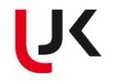 Imię i Nazwisko ……………………………………………………	Kielce, dnia …….……………………………Numer albumu …………………………………………………… PESEL …………………………………………………………………….. Kierunek PEDAGOGIKA        Rok studiów ……………………………………………………….. telefon / e-mail ……………………………………………………….Kierownik studiów doktoranckich……………………………………………………………………………………………………………………………………Dotyczy przedłużenia okresu odbywania studiów doktoranckichZ powodu (§5 Regulaminu studiów doktoranckich)*:Urlopu macierzyńskiego, dodatkowego urlopu macierzyńskiego, urlopu na warunkach urlopu macierzyńskiego, dodatkowego urlopu na warunkach urlopu macierzyńskiego, urlopu ojcowskiego oraz urlopu rodzicielskiego1) czasowej niezdolności do odbywania tych studiów spowodowanej chorobą,konieczności sprawowania osobistej opieki nad chorym członkiem rodziny,konieczności sprawowania osobistej opieki nad dzieckiem do 4 roku życia lub dzieckiem o orzeczonej niepełnosprawności,posiadania orzeczenia o stopniu niepełnosprawnościKonieczności prowadzenia długotrwałych badań naukowych** UZASADNIENIE:……………………………………………………………………………………………………………………………………………………………………………………………………………...........................................................................................................................................................................................................................................…………………………………………………………………………………………………………………………………………………………………………………………………………………………………..……………………………………………………………………………………………………………………………………………………………………..........................................................................................................................................................................................................................................…………………………………………………………………………………………………………………………………………………………………………………………………………………………………..…………………………………………………………………………………………………………………………………………………………………………………………………………………………………………………………………………………………………………………………………………………………………………………..……………………………………………………………………………………………………………………………………………………………………………………………………………..…………………………………………….. podpis doktorantaDecyzja kierownika studiów:…………………………………………………………………………………………………………………………………………………………………………………………………………………………………………………………………………………………………………………………………………………………………………………………………………………………………………………………………………………..podpis kierownika studiówZałączniki:1. opinia promotora / opiekuna naukowego, 2. ………………………………………………………………… 3. ………………………………………………………………………………… 4.…………………………………………………………………………………* właściwe podkreślić**Należy udokumentować brak możliwości przeprowadzenia badań w określonym czasie